POSGRADO EN GEOGRAFÍA 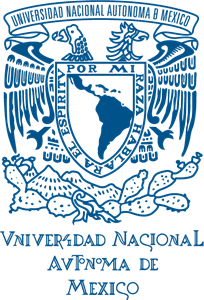 DOCTORADO      CONSTANCIA DE ASIGNATURAS CURSADAS(Exclusivamente para alumnos de Doctorado que hayan cursado asignaturas)Entregar este formato en la oficina de la CoordinaciónLlenar con letra de molde clara o a máquinaNombre del Alumno (a) (Apellidos y Nombres)               Número de cuenta			                         			     Correo electrónico                               Semestre actual                                                        Teléfono celular                            Asignatura Cursada	                                   Clave y Grupo                   Semestre en que fue cursada	                         Duración de horasNombre del profesor que la impartióDicho Seminario forma parte de las actividades académicas complementarias del Programa Doctoral del interesado(a).Ciudad Universitaria, Cd. Mx. a _____ de ____________de 20___.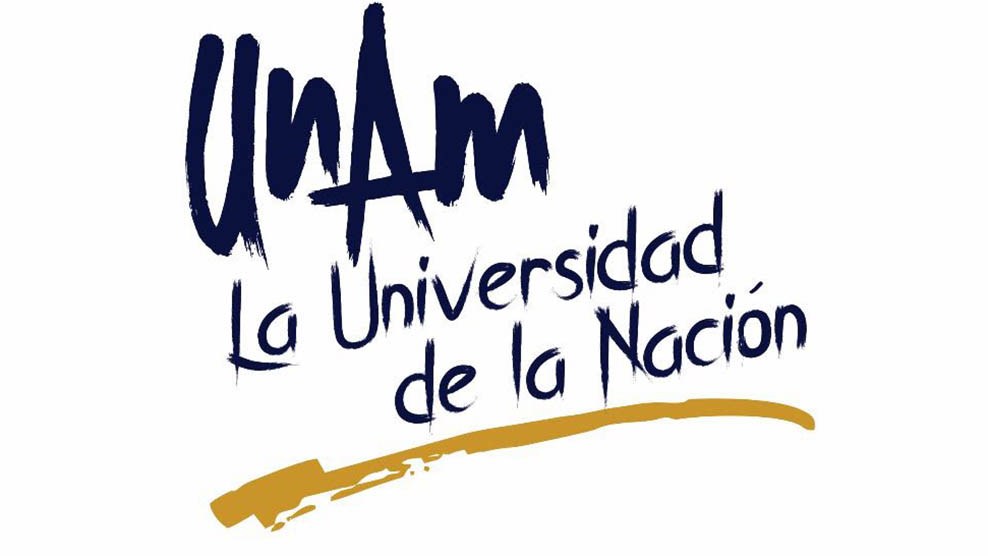 12345678910Firma del alumno (a)Firma del Profesor (a)        Dra. Leticia Gómez Mendoza         Coordinadora del Programa